Сегодня, в Парке Победы  п.Конышевка, состоялся митинг и церемония возложения цветов и венков к Братской могиле в честь празднования  78-й годовщины освобождения Конышевского района от немецко-фашистских захватчиков.  В мероприятии приняли участие депутат Государственной Думы Т.Е. Воронина, депутат Курской областной Думы Н.И. Панибратов, заместитель Главы Администрации Конышевского района Курской области В.Н.Шулешов, военный комиссар Конышевского района А. А. Нажмудинов, председатель Совета ветеранов А.М.Олексенко и Настоятель Храма Александра Невского Отец Николай.  В ряду со всеми, в митинге приняли участие Волонтеры Победы Конышевского района, «ЮНАРМИЯ», члены партии «ЕДИНАЯ РОССИЯ», Молодая Гвардия, работники предприятий и учреждений Конышевского района.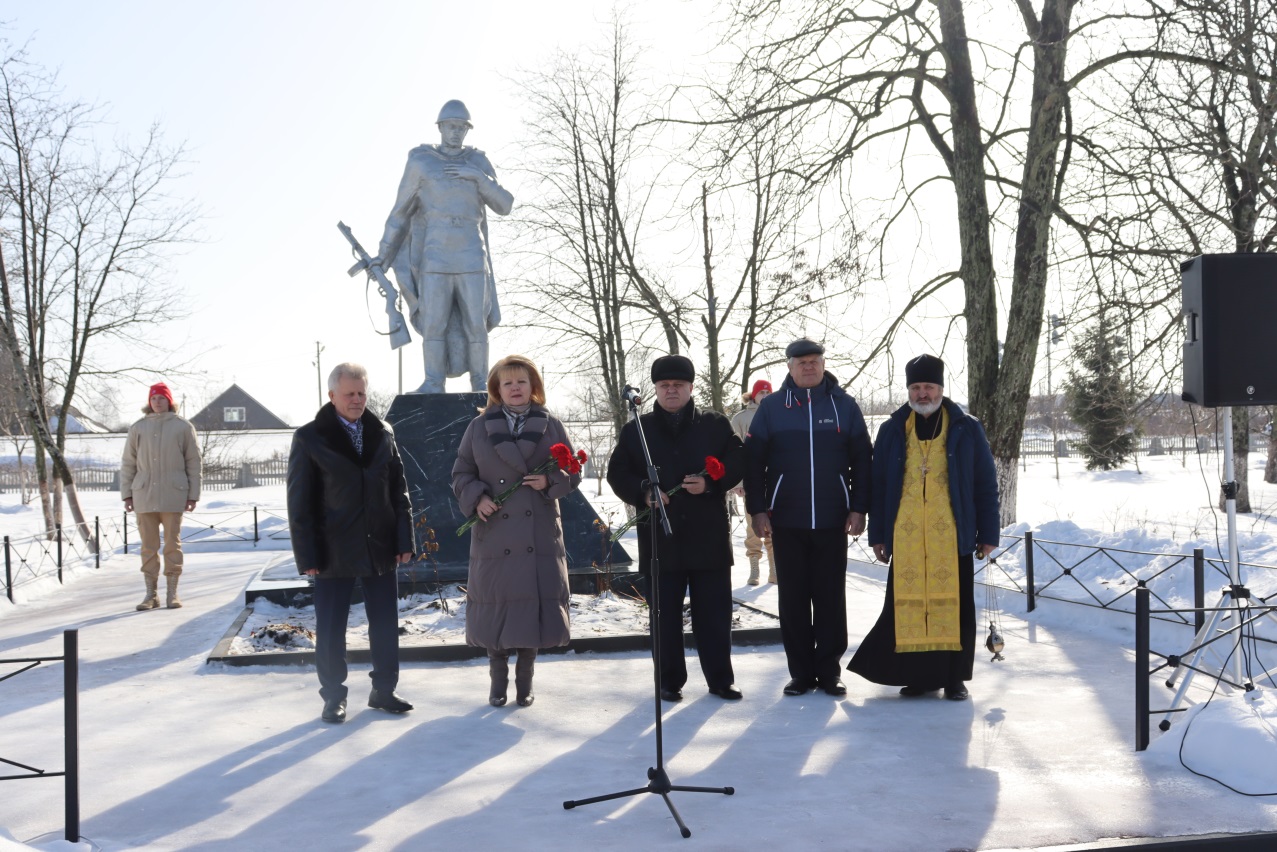 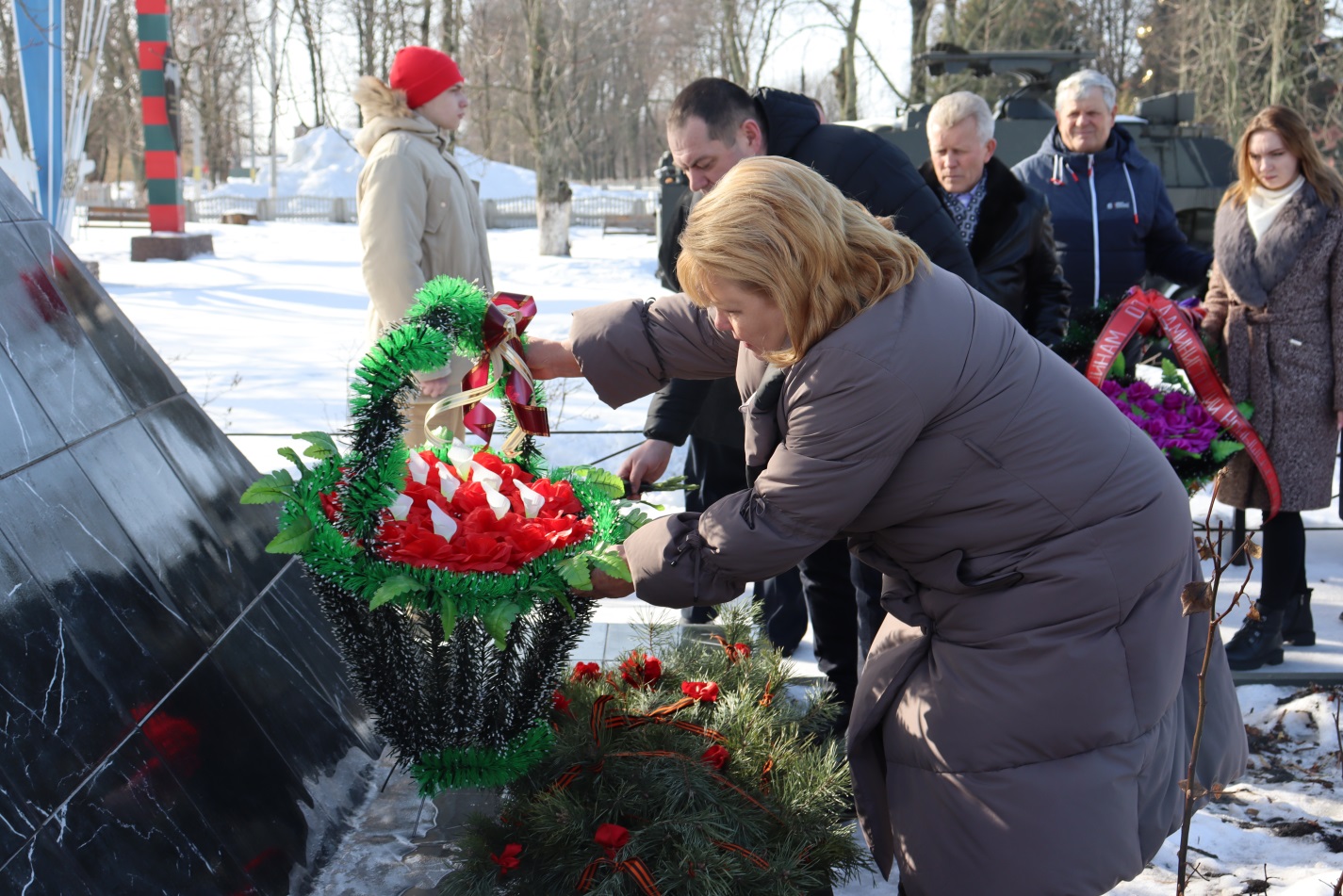 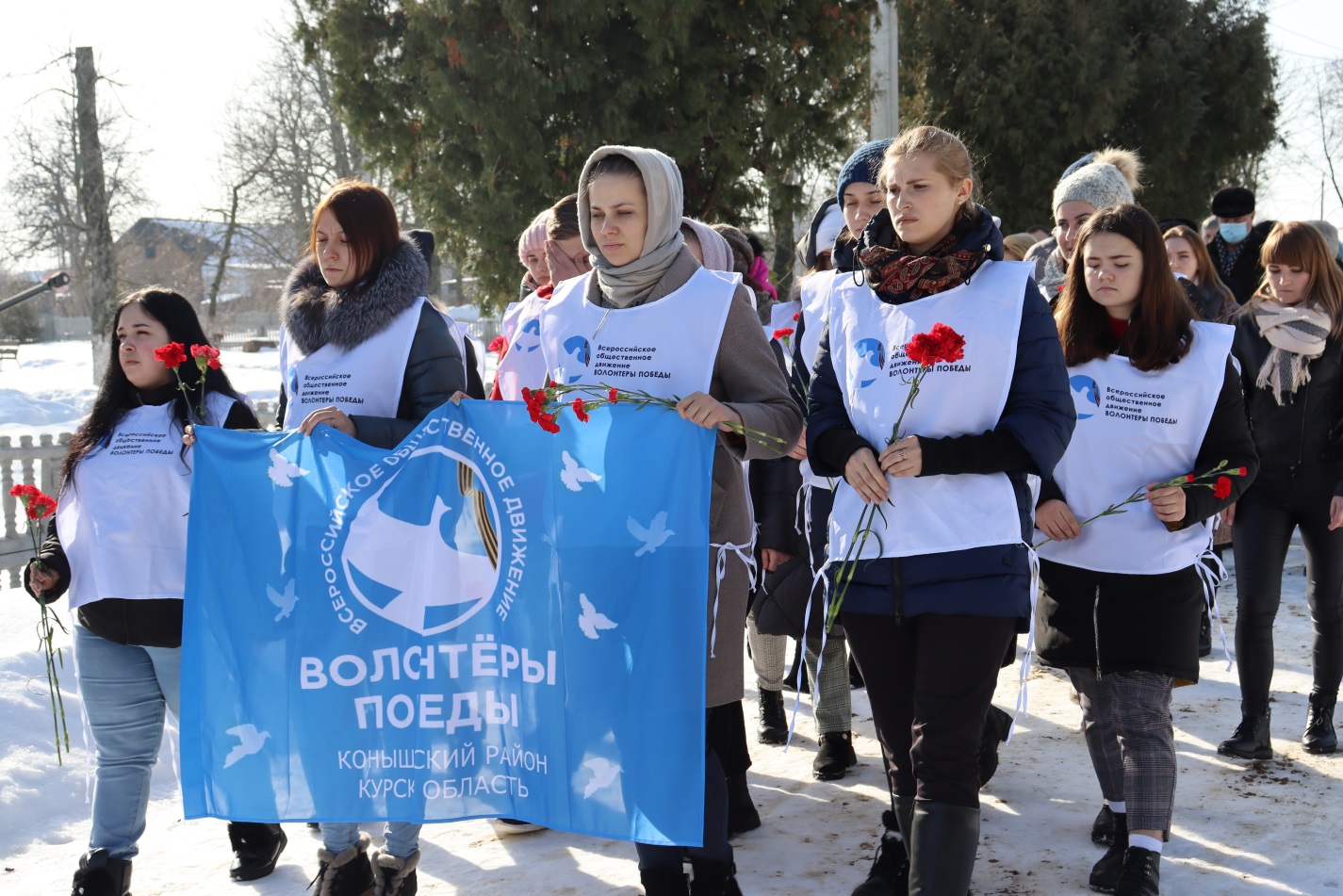 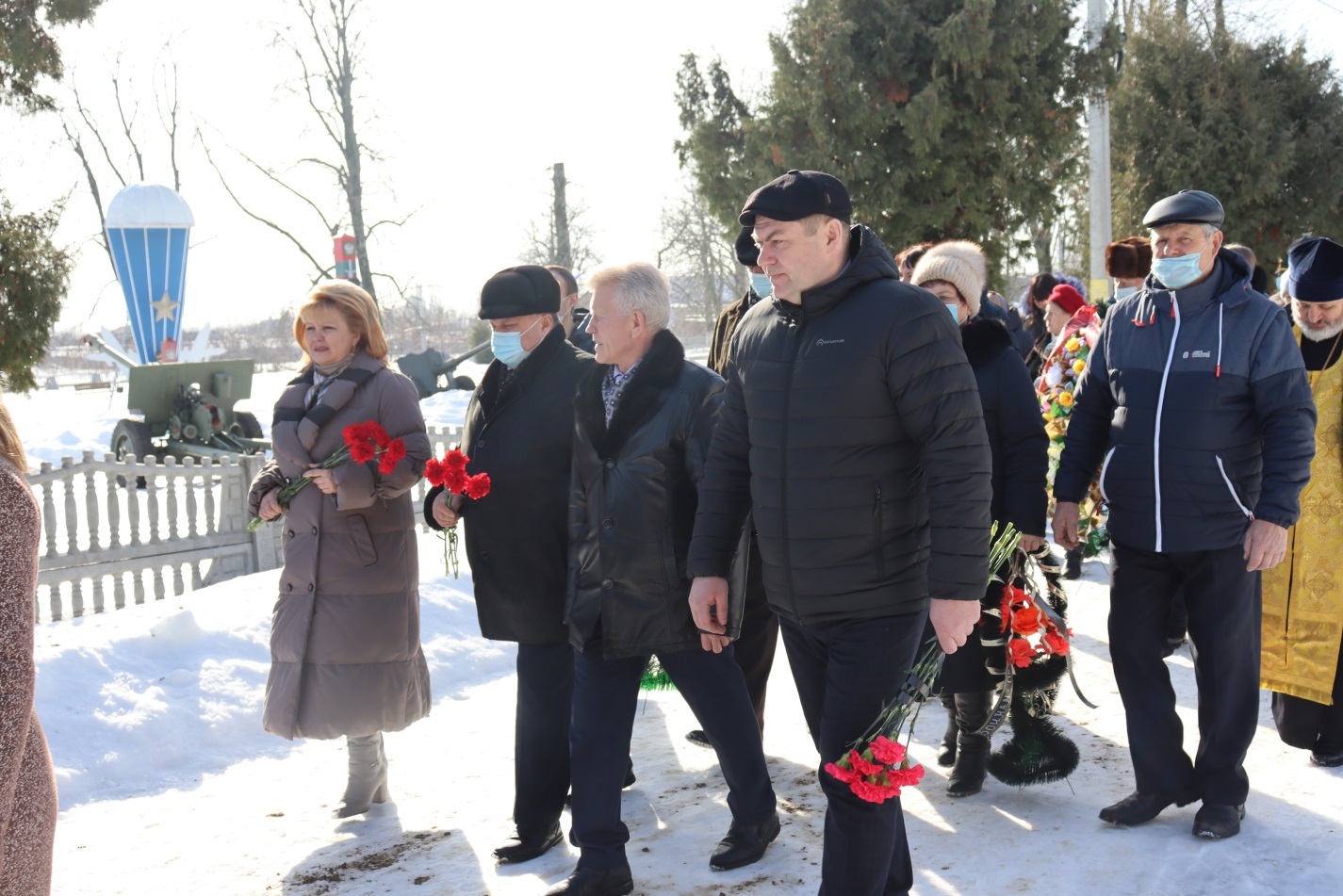 